eVotingSchool will notify parents about the schedule of online voting, e.g. for school Council Chair Person election.  Login Gateway https://tg.esf.edu.hkIf the voting campaign available, you may see the eVoting at the first section of the Gateway homepage, there will be a link CLICK HERE to vote. 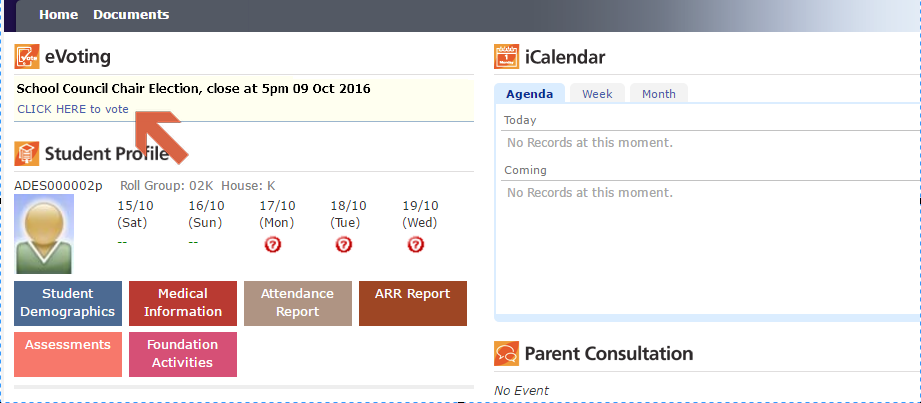 Click on the link to open the eVoting system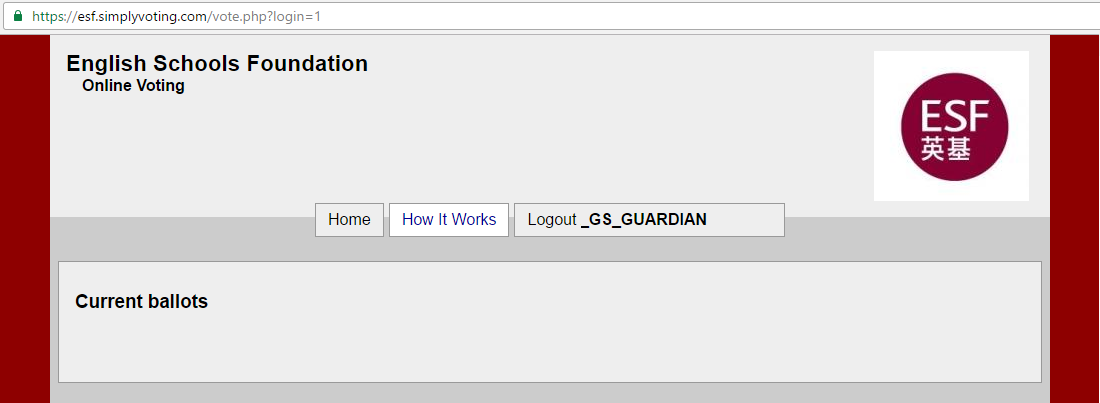 Just follow the instruction to complete the voting